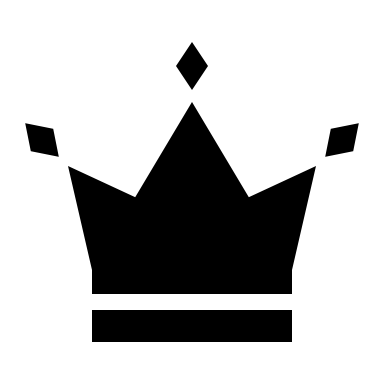          КАСТИНГ  «ЧАДО ИЗ АДА» (2 СЕЗОН)     А н к е т а   МАЖОРФОТО  ты в анфас (портретное)ФОТО  ты в полный ростФОТО  ты на отдыхе или на развлечении, или в путешествии и так далее (крутое)	Фамилия, имя , отчество - 	Возраст -	Дата рождения -         Город основного проживания - 	Номер телефона для связи с тобой –          Цель участия в проекте - С кем ты живешь, твоя семья  - Ссылки на твои соц.сети (страницы должны быть открыты) –ВИДЕО Ссылка на твое видео обращение в проект - Сними сам себя на свой телефон. Ролик  не более 2 минут.(без монтажа ! строго без музыкального и графического оформления! без художественных фильтров!))Заливаешь ролик на ютуб, доступ ограничиваешь только по ссылке.          Телефон установить горизонтально. Расскажи о себе, как о ребенке богатых родителей. Покажи свой характер, умение держаться перед камерой: Имя, возраст, где живешь, учишься. Представь свою семью, чем занимаются родители, насколько они крутые. Приведи несколько доказательств того, что ты из богатой семьи - опиши свою роскошную дорогую жизнь - сколько денег ты тратишь и на что. Чем твоя жизнь отличается от жизни сверстников из обычных семей? Как и где привык отдыхать?  Обязательно расскажи про свои дорогие шмотки, дорогостоящие увлечения и привычки, какие дорогие подарки тебе дарят родители?  В конце обязательно объясни – для чего ты хочешь принять участие в проекте и почему мы должны выбрать тебя?ФОТО родителейФИО мама, возраст, кем работает или чем занимается, кто по профессии -ФОТО мамы, номер телефона, ссылки на ее соц.сетиФИО папа, возраст, кем работает или чем занимается, кто по профессии -ФОТО папы, номер телефона, ссылки на его соц.сетиСогласны ли родители сниматься в нашем проекте –Если кто-то из родителей против сниматься, то указываешь того, кто из старших родственников готов сниматься вместо родителей. Это могут быть бабушка/дедушка, тётя/дядя, брат/сестра, крестный/крестнаяФИО родственника, кем тебе приходится, возраст, профессия, фото обязательноВИДЕО ссылка на обращение родителей в проект – В кадре оба родителя . Продолжительность не более 2 минут.  Телефон установить горизонтально. (без монтажа ! строго без музыкального и графического оформления, без художественных фильтров!) Заливаешь ролик на ютюб, доступ по ссылке.        Родители  представляются. Я такой то, наша дочь/сын  зовут так то, ему столько лет.  Живем там-то, занимаемся тем-то. Мы обращаемся в проект «Чадо из ада», потому что наш ребенок…:  что стало последней каплей (поводом) почему родители решились отправить сына/дочь на перевоспитание в проект? родители делают  упор на те проблемы, которые вызваны роскошью и богатством, тратой денег, избалованностью, чрезмерными капризами, пресыщенностью! Не надо перечислять обычные подростковые проблемы, которые есть в каждой семье (огрызается, ленивый, не читает книг, ничем не интересуется, зависает в телефоне..) В конце ролика – что ждут от проекта, от поездки ребенка в обычную семью, простую жизнь.  Просим взять нашего сына/ дочь в проект.        Ответь на дополнительные вопросы:Место рождения –Какая школа? Класс? – Условия проживания (дом/квартира, сколько комнат, кв.м) –Перечисли, чем увлекаешься - Кто обеспечивает вашу семью материально – Где берешь деньги на личные расходы - Сколько денег тратишь в день, в месяц – Что бы ты включил в свой личный райдер?123Опиши свой характер – Есть братья/сестры? Возраст? + фото Как проводишь время с семьей?  - Опиши свой удачный день - Самый дорогой (материальный) подарок от родителей -Что НЕ любишь делать -Что обожаешь делать больше всего? - Твой любимый бренд -Как ты добираешься до школы? -Твой любимый ресторан -Твоя любимая еда - Чего ты боишься (фобии)? -О чем мечтаешь? -У тебя есть фото со звёздами шоу-бизнеса? Ты больше любишь - находится в одиночестве или быть в центре внимания?-Кто из друзей согласен принять участие в сьемках (имя, телефон, ссылка на соц.сети) - Чем богатые успешные и сильные мира сего лучше простых бедных людей? –На что ты готов ради популярности? - Есть домашние животные? Какие? + фотоПрикрепи фото своего дома, квартиры, двора, территории, особняка и тдПрикрепи разные свои классные фотки дополнительно, если хочешь***Чем подробнее вы ответите на все вопросы, тем интереснее будет выпуск с вашим участием***Анкету отправлять на почту: 